Publicado en Madrid el 29/07/2024 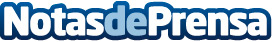 Check Point Software anuncia nuevo CEO y presenta sus resultados financieros del segundo trimestre de 2024Nadav Zafrir asumirá el cargo de CEO en diciembre de 2024 y Gil Shwed, fundador y CEO actual, pasará a ser presidente ejecutivoDatos de contacto:EverythinkPREverythinkPR91 551 98 91Nota de prensa publicada en: https://www.notasdeprensa.es/check-point-software-anuncia-nuevo-ceo-y Categorias: Internacional Nacional Finanzas Comunicación Marketing Madrid Nombramientos Software Recursos humanos Digital Actualidad Empresarial http://www.notasdeprensa.es